Пояснительная запискаТема проекта: Мир как числаСостав проектной группы:
Якушина Марфа-участник проекта
Мурашко Мария-руководитель проекта
Масликова Дарья-участник проекта
Давыдова Алиса-участник проектаКонсультант: Павлова Александра АндреевнаРаспределение обязанностей:Провести опрос 		                             Якушина Марфа ВячеславовнаПодобрать и отсортировать задания       Мурашко Мария Александровна и                            Якушина Марфа ВячеславовнаПодготовка к защите темы 		         Якушина Марфа Вячеславовна Создать правила 		                              Масликова Дарья Алексеевна Создать поле и карточки 		          Давыдова Алиса Составить ответы                                        Якушина Марфа Вячеславовна и                          Мурашко Мария АлександровнаПровести игру для 5-ых классов 		Якушина Марфа Вячеславовна - Подготовиться к защите проекта 		Давыдова Алиса Защита проекта 		                              Мурашко Мария Александровна Проблема проекта: 
Многие дети  4-5 класса любят математику, но часть из них имеет с ней проблемы, так как не серьёзно к ней относятся.Цель проекта: 
Создать математическую игру, которая заинтересует детей 4-5 класса и в чем-то поможет им в изучении математики.Актуальность проекта:
По результатам опроса многим детям нравиться формат игры для изучения материала, и мы думаем, что наша игра поможет детям подтянуть свои навыки в математике.Продукт проекта:
Продуктом проекта является настольная математическая игра для детей 4-5 классов, включающая в себя поле и карточки с заданиями. Поле состоит из 45 точек, которые делятся на 3 блока. В каждом блоке по 15 точек. На каждый блок 80 карточек с заданиями. 1 блок - примеры и задачки на внимательность, 2 блок - задачи и уравнения, 3 блок - логические задачи.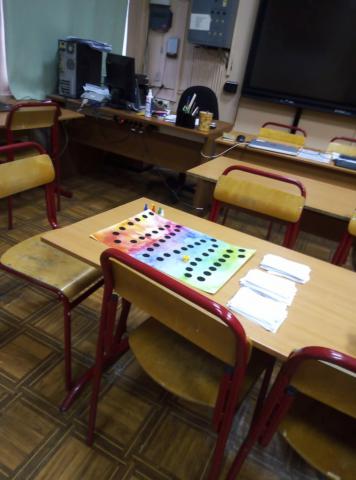 Так выглядит один набор игры.Мы проводили игру в 5 «А», 5 «Б», 5 «В», 5 «Г». Большинству игроков игра понравилась.Подбор заданий:
Мы подбирали задания, которые считали интересными для учеников 5-ых классов, а проверяли их на младшей сестре Алисы Давыдовой, которая учится в 5 «В».Предназначение продукта:Можно использовать для тренировки навыков математики на уроках и во внеурочной работе.Для повышения интереса детей к математикеПросто если нечего делать - познавательный досугКритерии продукта:
5- если мы сможем составить нужное количество задач(230-240),они будут интересные. Эта игра поможет большинству учащихся, интереснее изучать математику.4- Если мы не доделаем небольшое количество задач(180-230), но они будут интересные. Также если игра поможет  лучше понять математику или потренироваться.3- Если мы отстанем от графика и не доделаем большую часть задач(100-180), и они не будут интересными.2-Если мы сделаем меньше чем 100 заданий, и они будут не интересные.